 Принято на сессии   Совета депутатов 15.03.2023г.Р Е Ш Е Н И Е     от 15.03.2023г.                     село Усть-Бюр                             №  16Об итогах исполнения муниципальной программы «Поддержка и развитие территориального общественного самоуправления на территории Усть-Бюрского сельсовета» за 2022 год              Заслушав и обсудив отчет об итогах исполнения муниципальной программы «Поддержка и развитие территориального общественного самоуправления на территории Усть-Бюрского сельсовета» за 2022 год, представленный администрацией Усть-Бюрского сельсовета, в соответствии с Уставом МО Усть-Бюрский сельсовет, Совет депутатов Усть-Бюрского сельсоветаРЕШИЛ: 1. Отчет об итогах исполнения муниципальной программы «Поддержка и развитие территориального общественного самоуправления на территории Усть-Бюрского сельсовета» в 2022 году принять к сведению.2.  Отметить хорошую работу ТОСа «Заречный».3. Отметить хорошую работу ТОСа «Новостройка».    4. Отчет об итогах исполнения муниципальной программы «Поддержка и развитие территориального общественного самоуправления на территории Усть-Бюрского сельсовета» в 2022 году разместить на сайте администрации Усть-Бюрского сельсовета.5.  Контроль за выполнением данного решения возложить на комиссию по законности и правопорядку.6.  Решение вступает в силу со дня его принятия.ГлаваУсть-Бюрского сельсовета:                                             /Е.А. Харитонова/Годовой отчет о ходе реализации и оценке эффективности  муниципальной программы «Поддержка и развитие территориального общественного самоуправления на территории Усть-Бюрского сельсовета» ИНФОРМАЦИЯ о реализации муниципальной программы «Поддержка и развитие территориального общественного самоуправления на территории Усть-Бюрского сельсовета» за 2022 год. Ответственный исполнитель: Администрация Усть-Бюрского сельсовета (тыс. рублей) Пояснительная записка о реализации муниципальной программы«Поддержка и развитие территориального общественного самоуправления на территории Усть-Бюрского сельсовета» за 2022 год1. Описание ситуации в сфере реализации муниципальной программы на начало отчетного финансового года Муниципальная программа «Поддержка и развитие территориального общественного самоуправления на территории Усть-Бюрского сельсовета» утверждена постановлением главы Усть-Бюрского сельсовета от 10.10.2014г. № 47-п. Данная программа была разработана администрацией Усть-Бюрского сельсовета. Основной целью данной программы является: - создание благоприятных условий для повышения устойчивого и динамичного развития территориального общественного самоуправления.Достижение указанной цели обеспечивается решением следующих приоритетных задач муниципальной программы:- обеспечение взаимодействия органов ТОС и органов местного самоуправления, муниципальных предприятий и учреждений;- привлечение жителей к участию в решении проблем по благоустройству;- координация деятельности органов ТОС по участию в охране общественного порядка, обеспечении пожарной безопасности. Обеспечение взаимодействия ТОС и правоохранительных органов, органов государственного пожарного надзора;- создание условий для укрепления здоровья населения путем популяризации массового спорта и приобщения различных слоев общества к регулярным занятиям физической культурой и спортом;- формирование и обучение кадрового состава органов ТОС. На основании Федерального закона от 06.10.2003г. №131-ФЗ "Об общих принципах организации местного самоуправления в Российской Федерации», решения Совета депутатов муниципального образования Усть-Бюрский сельсовет от 31.03.2006г. №10 «Об утверждении Положения о территориальном общественном самоуправлении в муниципальном образовании Усть-Бюрский сельсовет», руководствуясь статьей 22 Устава МО Усть-Бюрский сельсовет, Совет депутатов Усть-Бюрского сельсовета принял решения об организации на территории Усть-Бюрского сельсовета 4 ТОСа (территориальное общественное самоуправление):- «Новостройка» (ул. Степная, ул. Матросова, ул. Петухова, ул. 70 лет Победы, пер. Трактовый, ул. Школьная)- «Заречный» (ул. Кирова, ул. Заречная);- «Удачный» (ул. Кирпичная, пер. Горный, ул. 4-я ферма);- «Центральный» (ул. Ленина, ул. Набережная, ул. Пушкина, ул. Линейная).    ТОС является составной частью системы местного самоуправления и в пределах своих полномочий осуществляет свою деятельность во взаимодействии с органами и должностными лицами местного самоуправления.   Создание органов ТОС позволяет оперативно решать большинство возникающих проблем и планировать новые интересные проекты по улучшению жизни людей.2. Перечень мероприятий, реализуемых в рамках муниципальной программы с указанием объемов бюджетных ассигнований, направленных на их реализацию В рамках реализации муниципальной программы «Поддержка и развитие территориального общественного самоуправления на территории Усть-Бюрского сельсовета» были запланированы средства в сумме 30,5, тыс. руб., профинансировано 30,2 тыс. рублей. Неисполнение программы составило 0,7%. Основное 	мероприятие 1 «Обеспечение взаимодействия органов ТОС и органов местного самоуправления, муниципальных предприятий и учреждений».В целях координации деятельности ТОС на территории Усть-Бюрского сельсовета, обеспечения взаимодействия ТОС с органами местного самоуправления утверждено Положение о Координационном Совете ТОС от 26.12.2014г № 111-п.В течении года проведено 4 Координационных Совета с представителями органов ТОС с обсуждением проблем территории, на которых они функционируют. Было проведено 5 мероприятий: публичные слушания 2 раза: в марте и декабре, сход граждан в апреле и встреча с Главой Республики Хакасия Коноваловым В.О. в августе. На всех мероприятиях принимали участие представители ТОСов. В апреле 2022 года проведено публичное слушание по отчету главы Усть-Бюрского сельсовета, где обсуждался не только отчет главы за 2021 год, но и наболевшие вопросы.В 2022 году опубликовано в газете «Усть-Бюрский вестник» № 16/1 от 26.04.2022г. статья «О работе ТОС на территории Усть-Бюрского сельсовета», № 33/1 от 23.08.2022г. статья об открытии детской площадки «Веселый дворик», относящеюся к ТОСу «Заречный».На официальном сайте создан раздел «Общественные организации» имеется подраздел «ТОСы» для публикации планов и отчетов за год. Каждый год создаются комплексные планы для работы, по которым работают ТОСы.Основное 	мероприятие 2 «Создание благоприятных условий для повышения устойчивого и динамичного развития ТОС» по направлению «Обеспечение деятельности органов ТОС» было запланировано 30,5 тыс. рублей, фактически израсходовано – 30,3 тыс. рублей. В июле 2022 года была открыта детская площадка «Веселый дворик» по улице Кирова. На открытие детской площадки было израсходовано 7,5 тыс. руб. (материалы, сувениры) и приобретен информационный стенд на сумму 10,0 тыс. руб. для ТОСа «Заречный». Для поощрения активных жителей ТОСов была приобретена подарочная продукция на сумму 12,8 тыс. руб. Для ТОСа «Заречный» - 3,0 тыс. руб., ТОСа «Центральный» - 2,6 тыс. руб., ТОСа «Удачный» - 2,9 тыс. руб. и ТОСа «Новостройка» - 4,3 тыс. руб. ТОС «Новостройка» стал победителем конкурса цветочно-овощной композиции «Пусть будет богаче и краше село наше!». Освоение составило 99,3%. Основное 	мероприятие 3 «Привлечение жителей к участию в решении проблем по благоустройству». В рамках двухмесячника по благоустройству и озеленению на территории Усть-Бюрского сельсовета решались различные вопросы по благоустройству и наведению санитарного порядка. Проведено шесть санитарных пятниц по уборке прилегающих территорий, обочин дорог, несанкционированной свалки, территории кладбища, возле памятника ВОВ, а также высаживали саженцы в национальный день посадки леса. И все это с участием жителей села.В течение года проводится осмотр территорий всех ТОС, действующих на территории Усть-Бюрского сельсовета с целью выявления неосвещенных улиц.Каждый из ТОСов принимали участие в различных конкурсах: ТОС «Заречный»:«Ай, да, бабушки», «Весна, девчонки. Позитив», акция «За Россию», «Битва хоров», «Движение - жизнь», «Молодежь в объективе», «Возраст — это не беда, это лучшие года»; районный конкурс «Здоровым быть модно» (3 место), «Разноцветье народных талантов»; районный фотоконкурс «Здоровым быть модно» (1 место), «Стоп-кадр» (1 место); конкурсы на День села с номинациями «Лучшая усадьба улицы», «Цветущий двор», «Волонтеры благоустройства», «Тушение пожаров», «Молодожены», «Новорожденные».ТОС «Удачный»:Конкурс поделок из овощей к Дню села «Пусть будет богаче и краше село наше» (3 место), фотоконкурс «Люблю село свое родное».ТОС «Новостройка»:Конкурсы «Разноцветье народных талантов», «Рожденные в СССР», «Битва хоров»; конкурсы на День села с номинациями «Лучшая усадьба улицы», «Цветущий двор», «Волонтеры благоустройства», конкурс поделок из овощей к Дню села «Пусть будет богаче и краше село наше» (1место).ТОС «Центральный»:Конкурс поделок из овощей к Дню села «Пусть будет богаче и краше село наше», районный конкурс «Разноцветье народных талантов».Основное 	мероприятие 4 «Координация деятельности органов ТОС по участию в охране общественного порядка, обеспечение пожарной безопасности». Органы ТОС активно участвуют в распространении памяток по пожарной безопасности, памяток о порядке действий при совершении в отношении них правонарушений при совершении рейдов членами ДНД. Также принимают активное участие в проведение рейдов по уборке прилегающей территории от дров, зеленой и сухой травы. Основное 	мероприятие 5 «Создание условий для укрепления здоровья населения путем популяризации массового спорта и приобщения различных слоев общества к регулярным занятиям физической культурой и спортом». В летний период отремонтировано шесть детских игровых площадок (ул. Кирпичная, ул. 4-я Ферма, ул. Пушкина, ул. Матросова, ул. Титова, ул. Кирова), на которых проводились уличные игры. В феврале 2022 года проведено соревнование «Лыжня России 2022», в котором приняли участие ТОС «Заречный», ТОС «Новостройка».В ноябре проведено соревнование по волейболу, приуроченное к Дню матери. Участие приняли ТОСы «Удачный», «Новостройка», «Заречный». ТОС «Новостройка» также принял участие в велопробеге.ТОС решает большое количество социально значимых вопросов жизнедеятельности округа, это и благоустройство территорий, санитарная очистка и озеленение, обустройство придомовых и дворовых территорий, содержание в порядке тротуаров, дорог, общественных колодцев, мест захоронения, памятников, оказание помощи пожилым людям, защита прав и интересов жителей и многое другое.ТОС «Удачный», ТОС «Заречный», ТОС «Новостройка», ТОС «Центральный» приняли участие в мероприятии, посвященном Дню Победы (митинг памяти).3. Результаты оценки эффективности муниципальной программыОценка эффективности муниципальной программы получена в соответствии с Порядком разработки, утверждения, реализации и оценки эффективности муниципальных программ Усть-Бюрского сельсовета, утвержденным постановлением администрации Усть-Бюрского сельсовета от 25.12.2013 № 67-п и представлена в таблице 1.                                                                                                                                                        Таблица 1ОТЧЕТоб оценке эффективности реализации муниципальной программы Усть-Бюрского сельсоветаза 2022 годИсполнитель: заместитель главного бухгалтера по экономическим вопросам Т.А. Рассказова 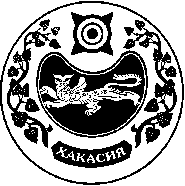 СОВЕТ ДЕПУТАТОВ УСТЬ-БЮРСКОГО СЕЛЬСОВЕТАОтветственный исполнитель муниципальной программы  Администрация Усть-Бюрского сельсовета Отчетный период 2022 год Дата составления отчета 01.02.2023г. Непосредственный исполнитель Заместитель главного бухгалтера по экономическим вопросам Рассказова Т.А. 2-20-63 (должность, ФИО, номер телефона) Заместитель главного бухгалтера по экономическим вопросам Рассказова Т.А. 2-20-63 № п/п Наименование     программы План на 2021 год План на 2021 год Кассовые расходы с начала 2021 годаКассовые расходы с начала 2021 годаКассовые расходы с начала 2021 годаВыполнено с начала  года %   (гр. 10*100/ гр.6) Информация о выполненных мероприятиях Примечания  (причины частичного или полного неисполнения каких-либо мероприятий Программы) № п/п Наименование     программы МБ РХ РФ Всего МБ РХ РФ Всего Выполнено с начала  года %   (гр. 10*100/ гр.6) Информация о выполненных мероприятиях Примечания  (причины частичного или полного неисполнения каких-либо мероприятий Программы) 1 2 3 4 5 6 7 8 9 10 11 12 13 1. Поддержка и развитие территориального общественного самоуправления на территории Усть-Бюрского сельсовета30,5 - - 30,5 30,3- - 30,399,37,5-открытие детской площадки по ул. Кирова;10,0-информационный стенд – ТОС «Заречный»;12,8-подарочная продукция для ТОСов (3,0-Заречный, 2,6-Центральный, 4,3-Новостройка, 2,9-Удачный).      Наименование       
       показателя         Единица 
измеренияЗначение целевого показателяЗначение целевого показателяЗначение целевого показателя      Наименование       
       показателя         Единица 
измеренияутверждено в    
муниципальной     программе     достигнутооценка в   
баллахКоличество мероприятий при участии ТОС, благоустройство, организация досуга и т.д. шт.3551+1Количество обращений ТОС в администрацию Усть-Бюрского сельсовета за оказанием финансовой и организационной поддержкишт.58+1Количество реализованных обращений ТОС в администрацию Усть-Бюрского сельсовета за оказанием финансовой и организационной поддержкишт.58+1Количество статей, публикаций в средствах массовой информации освещающих деятельность развития и создания ТОСшт.22+1Количество встреч с населением, организованных с участием представителей ТОСшт.35+1Количество организованных на территории поселения органов ТОСшт.44+1Использование денежных средствт.р.30,530,3+1Итоговая сводная оценка      Х             Х             Х     +7/7Оценка эффективности     
муниципальной программы
по итоговой сводной      
оценке, процентов        Оценка эффективности 100%. Программа эффективнаяОценка эффективности 100%. Программа эффективнаяОценка эффективности 100%. Программа эффективнаяОценка эффективности 100%. Программа эффективная